Resolución #204Resolución #204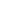 